Publicado en Barcelona el 05/11/2021 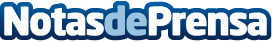 Schneider Electric y Signify presentan una solución conjunta para la rehabilitación energética de edificiosAmbas marcas han unido esfuerzos para ofrecer al mercado una solución que proporciona ahorros de hasta el 80% en iluminación y de hasta el 30% en el conjunto del edificio
Con el programa de subvenciones PREE, los usuarios finales de esta nueva solución conjunta pueden beneficiarse de ayudas a partir del 35% en actuaciones de sistemas de control HVAC y del 15% para integrar una iluminación más eficiente en sus edificiosDatos de contacto:Noelia Iglesias935228612Nota de prensa publicada en: https://www.notasdeprensa.es/schneider-electric-y-signify-presentan-una Categorias: Internacional Inmobiliaria Ecología Software Otras Industrias Arquitectura http://www.notasdeprensa.es